24.04 Задания по адаптивной физической культуре   Учитель: Игнатьева И.С.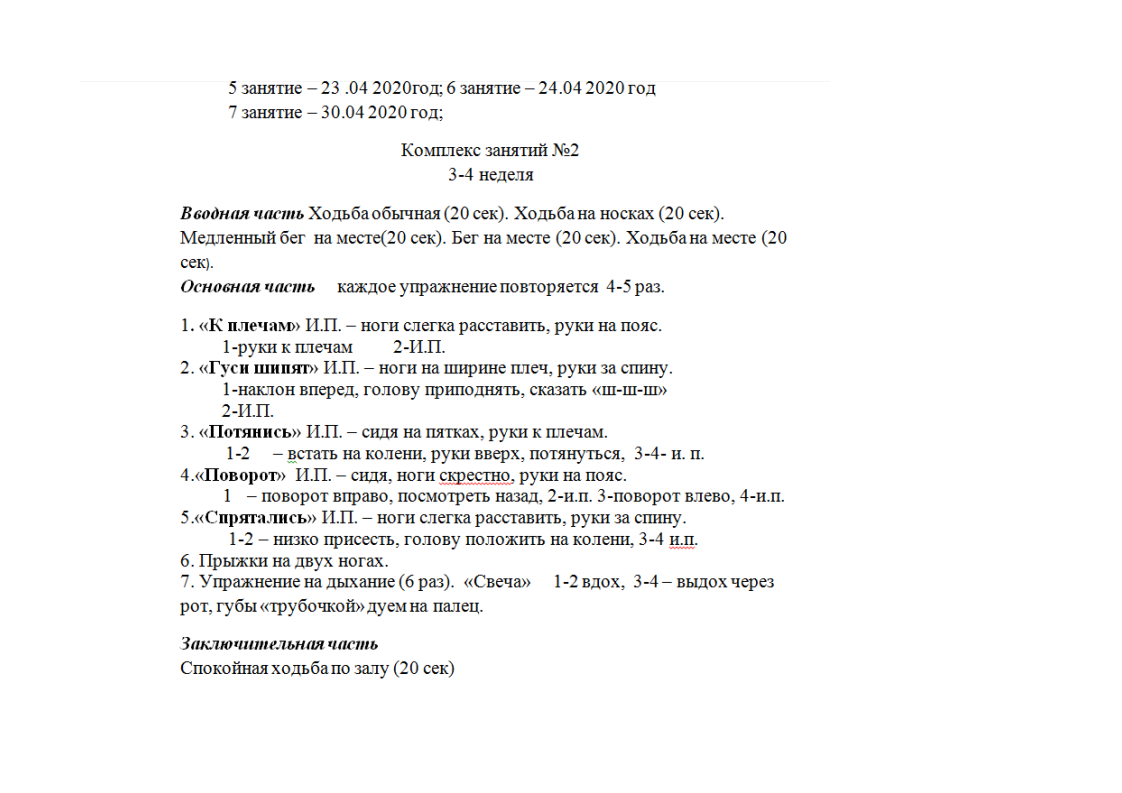 24.04 Человек Тема: «Одежда.»	Узнавание (различение) предметов одежды: свитер:(джемпер, кофта), рубашка (блузка, футболка). Работа с картинками. Различение лицевой (изнаночной), передней (задней) стороны одежды, верха (низа) одежды, назначения предметов одежды..   Выворачивание одежды.  Игра  «Моё не моё».Рассмотри картинки и назови, что изображено. Как эти предметы можно назвать одним словом? Расскажи в какое время года ты одеваешь тот или иной предмет.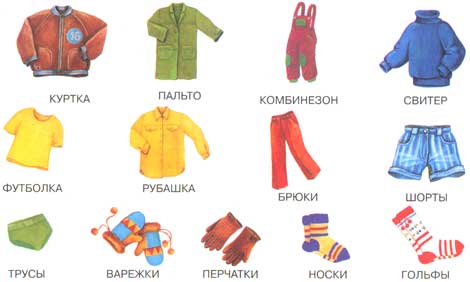 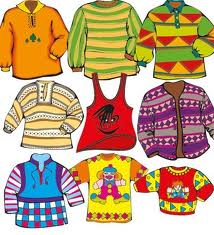 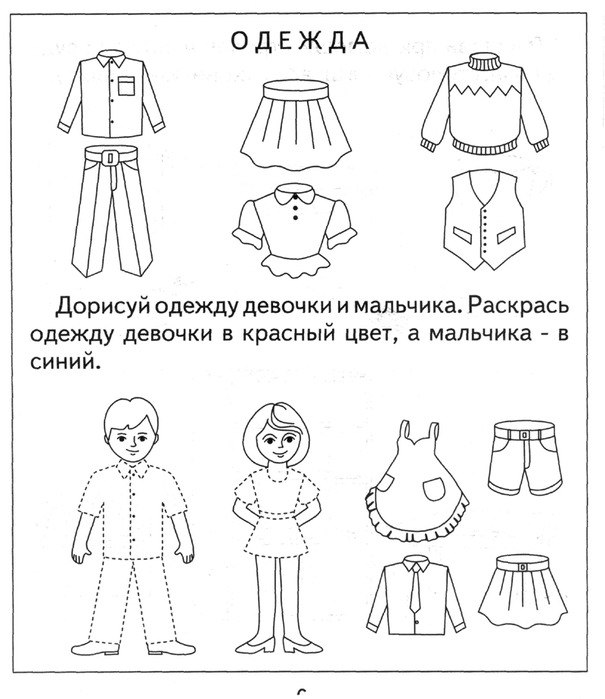 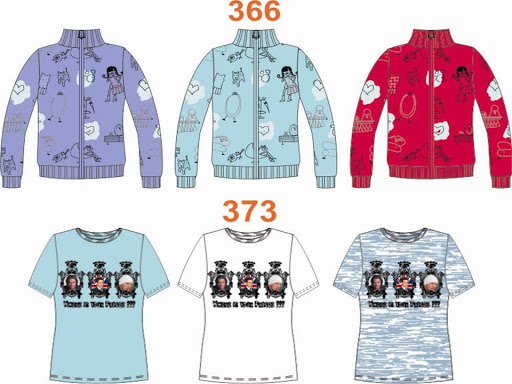 24.04 Изобразительная деятельность. Тема: «Лепка «Автобус».	Нанесение и размазывание пластилина на заготовку.Выполнить работу по примеру этих картинок.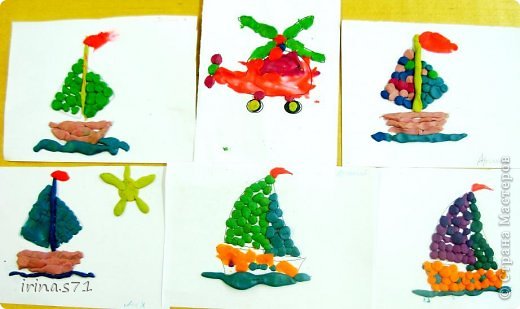 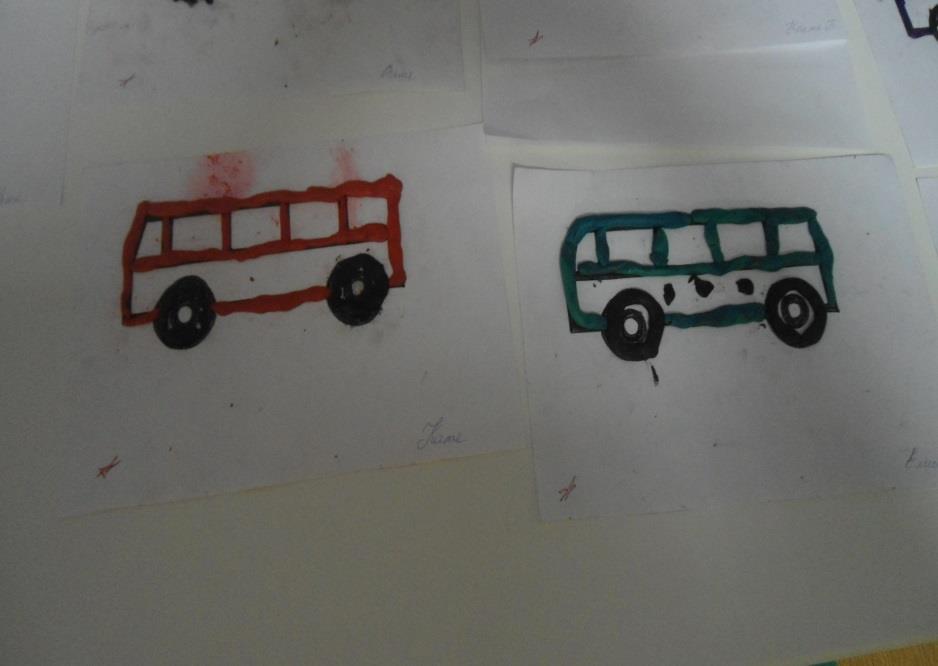 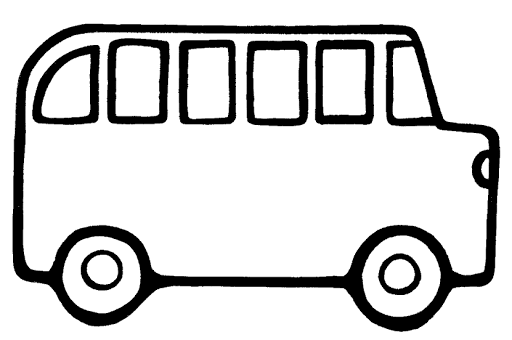 24.04. Коррекционно-развивающие занятия. Тема: «Манипуляция больших и маленьких предметов»	 Строить башню из больших и маленьких кубиков. Видит разницу, где большая, а где маленькая башня. Отработка «захвата» и «удержания». 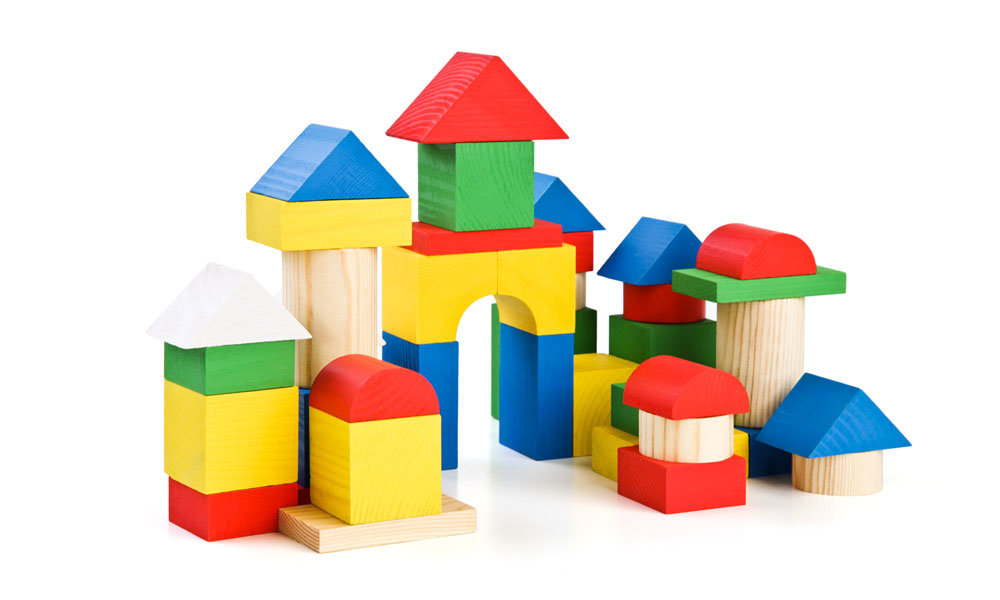 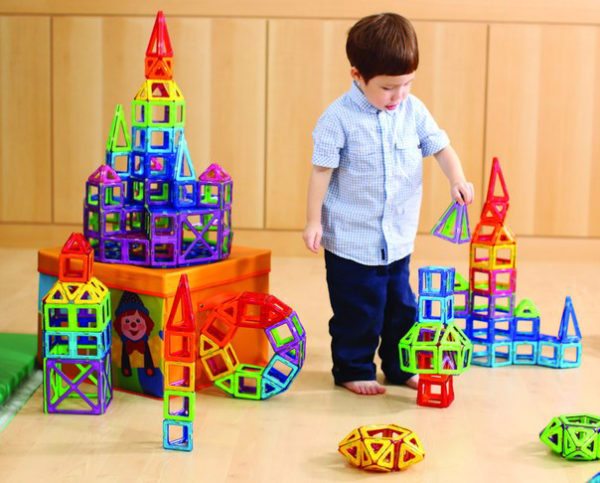 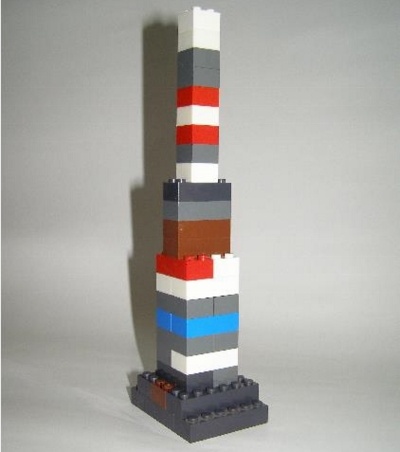 Внеурочная деятельность  «Подвижные игры».Тема: «Игры , направленные на развитие произвольности и самоконтроля»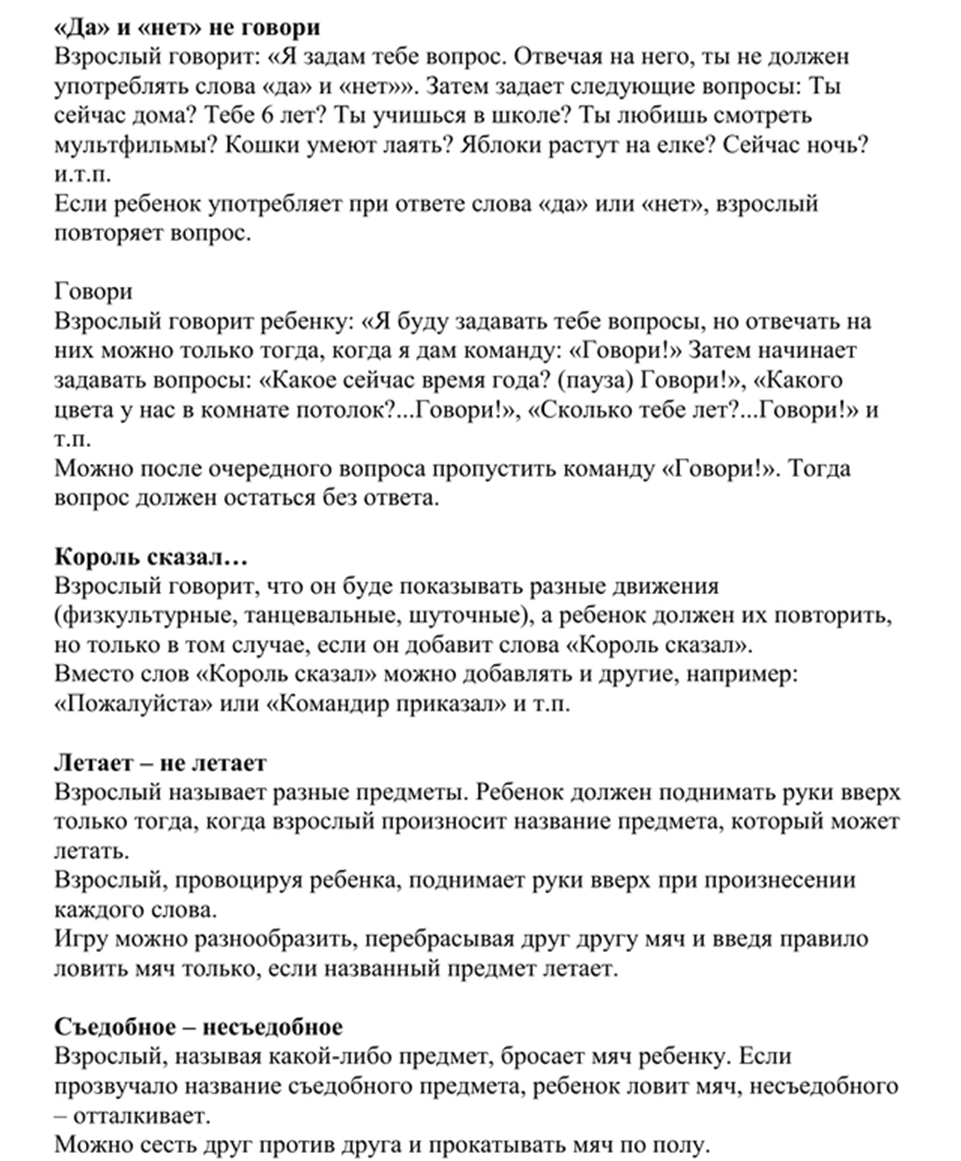 